      LOYOLA COLLEGE (AUTONOMOUS), CHENNAI – 600 034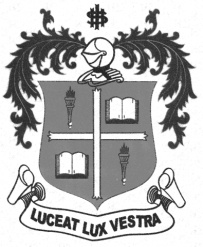     M.Sc. DEGREE EXAMINATION - CHEMISTRYFOURTH SEMESTER – APRIL 2012CH 4808 - ELECTROCHEMISTRY               Date : 16-04-2012 	Dept. No. 	  Max. : 100 Marks    Time : 1:00 - 4:00                                              PART – AAnswer ALL questions 						                     (10 x 2 = 20 marks)Mention the factors that favour ion association in an electrolytic solution.Determine the mean activity coefficient of 10-3 m La(NO3)3 in water usingDebye – Huckellimitting law at 25oC.Calculate the work of charging Li+ in vacuum.  The radius of Li+ is 59 pm (0 = 1.112 x 10-10 C2 J-1 m-1).Mention the evidences for the existence of ionic atmosphere around an ion of an electrolyte.What is zeta potential?What is voltametry? How does it differ from potentiometry?The Butler-Volmer equation under certain condition(s) can be expressed in the form: i = A Sinh(kη). Express the values of A and k in terms of the corresponding physical constants?Explain the condition under which an electrode will (i) show ohmic behavior (ii) act as a rectifier.Define stoichiometric number. How can it be determined experimentally?Explain concentration polarization. What are the factors contributing to it?PART – BAnswer any EIGHT questions  			                                   (8 x 5 = 40 marks)For the cell, Zn + 2 AgCl(s) 2 Ag + Zn2+ + 2Cl-.Eo cell at 298 K is 1.034 V.  Evaluate Go, Ho and So for the cell if the temperature coefficient of EMF is   2.54 x 10-4 V/K.Calculate the thickness of the ionic atmosphere in 0.1 M KCl at 298 K in nitro benzene ( = 34.8).  (o = 8.85 x 10-12 C2J-1 m-1).Differentiate chemical potential and electrochemical potential and deduce the relevant equations.Discuss the salient features of Helmholtz – Perrin model of electrical double layer.How is Debye- Huckel – Onsagar equation verified experimentally?Calculate the molar conductivity of NaI in acetone.  The viscosity of acetone is 3.16 milli poise.  The radii of Na+and I- ions are 260 and 300 pm respectively. (1 poise = 10-7 ohm C2 om-3).The cathodic symmetry factor, β of an electrode is less than 0.5. Draw the following curves in a plot of current density vs applied potential:     (i) Anodic current density, ia (ii) Cathodic current density, ic(iii) Net current density, i The current density of an electrode for an over potential 10 mV was found to be 0.62mAcm-2.  What will be the current density when the over potential applied is 100 mV, if its  cathodic  symmetry factor is 0.56.Calculate the minimum potential required for the discharge of Cu2+ from its 5x10-3M solution at 298K (SRP of Cu2+/ Cu = 0.34V).The reduction of Fe2+ to Fe follows the following mechanism:Fe2+ + H2O 	       FeOH+ + H+ 	eqconts K1…….(1) FastFeOH++ e          FeOH           eq conts K2……. (2) Fast    FeOH + H+ + e          Fe +H2O	eq conts K3…….(3) SlowWrite the expression for the current density of the rate determining step and step-2.Derive the relation between applied potential and current density for a cathodic reaction on a mercury surface. Define residual, diffusion and limiting currents. How do they arise and how are they related to each other?PART – CAnswer any FOUR questions  			                                (4 x 10 = 40 marks) a) Mention the assumptions of Debye – Huckel theory of activity coefficients.        b) Derive linearised Poisson – Boltzmann equation and mention its 	      significance.Explain any two of the following 		a) Electrocapillarity			b) Grotthus type conduction		c) Electrokinetic phenomena	d) Diverse ion effect.a) Discuss the theoretical basis for Debye – Huckel – Onsager equation.       b) How is solvation number determined?(a) Derive the relation between current and over potential for a simple       one electron electrode system.      (b) Deduce Nernst equation from the above relation.(a) What do you mean by electrode rectification?(b)  Discuss Butler-Volmer equation for different symmetry factors,β (<0.5 , 0 &>0.5)The evolution of hydrogen on a metal surface follows a two-step  mechanism, viz., a fast  equilibrium discharge of H3O+ followed by the slow chemical desorption of the adsorbed H atoms. Write the mechanism of the reaction and hence determine the order and the transfer coefficient for the discharge process.********